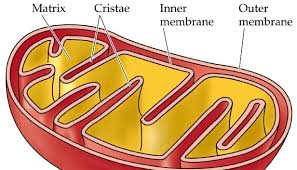 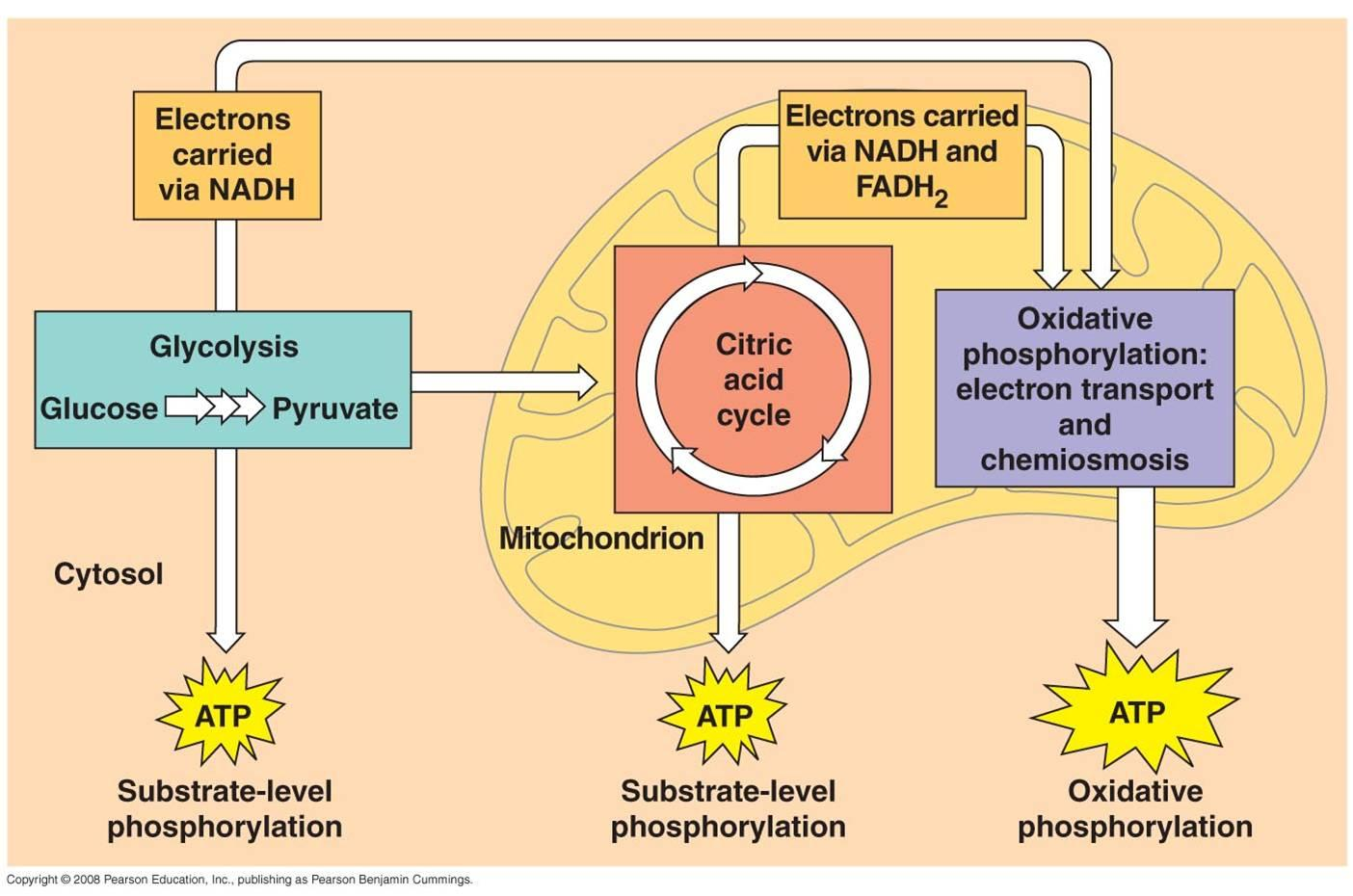 GlycolysisKrebs CycleElectron Transport Chain (ETC)